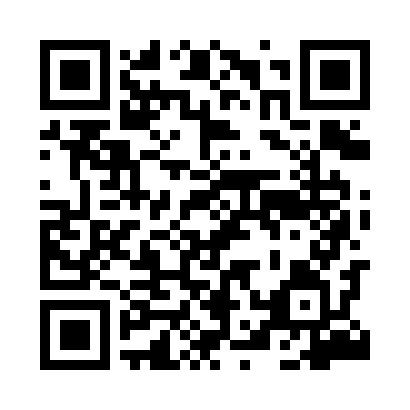 Prayer times for Spiczyn, PolandMon 1 Apr 2024 - Tue 30 Apr 2024High Latitude Method: Angle Based RulePrayer Calculation Method: Muslim World LeagueAsar Calculation Method: HanafiPrayer times provided by https://www.salahtimes.comDateDayFajrSunriseDhuhrAsrMaghribIsha1Mon4:066:0412:335:007:038:542Tue4:036:0112:325:017:048:563Wed4:005:5912:325:027:068:584Thu3:575:5712:325:037:089:005Fri3:545:5512:325:057:099:026Sat3:515:5312:315:067:119:057Sun3:485:5012:315:077:139:078Mon3:465:4812:315:087:149:099Tue3:435:4612:305:097:169:1210Wed3:405:4412:305:107:189:1411Thu3:375:4112:305:127:199:1612Fri3:345:3912:305:137:219:1913Sat3:315:3712:295:147:239:2114Sun3:285:3512:295:157:249:2415Mon3:255:3312:295:167:269:2616Tue3:215:3112:295:177:289:2917Wed3:185:2912:285:187:299:3118Thu3:155:2612:285:197:319:3419Fri3:125:2412:285:217:339:3620Sat3:095:2212:285:227:349:3921Sun3:065:2012:285:237:369:4222Mon3:025:1812:275:247:389:4423Tue2:595:1612:275:257:399:4724Wed2:565:1412:275:267:419:5025Thu2:535:1212:275:277:439:5226Fri2:495:1012:275:287:449:5527Sat2:465:0812:275:297:469:5828Sun2:435:0612:265:307:4710:0129Mon2:395:0412:265:317:4910:0430Tue2:365:0312:265:327:5110:07